PolyploidapaloozaModule 1: An introduction to the formation of polyploid species AuthorsKaitlin E. Allen & David C. BlackburnAbstract Polyploidy plays an important role in the evolution of life but is often overlooked in undergraduate classrooms. In this series of modules, we explore how polyploid species are formed, how they evolve and adapt, and their economic and conservation importance. Module 1 explores the genetic processes that lead to the natural and artificial formation of polyploids by exploring case studies of plants and animals that may be familiar to students. Objectives Understand what it means for a species to be polyploid Identify the differences between the two main types of polyploidySummarize the genetic processes that can lead to each kind of polyploidy Explore a series of case studies on the formation of well known polyploid systems Logistics	Department: Biology 	Level: Upper undergraduate Prep time: 0 hours 	Class time: 1-2 hours Pre-module preparation 	List of terms - come back to these terms if you need to while reading the text. Polyploidy—having more than one pair of homologous chromosomes Polyploidization—the formation of a polyploid species by whole genome duplicationwhich increases the number homologous chromosomes Allopolyploid—polyploid formed through hybridization between two species Autopolyploid—polyploid formed through genome duplication within a species Diploid—containing two complete sets of chromosomes (one from each parent) 	Triploid—containing three complete sets of chromosomes (one from one parent and two from the other) 	Tetraploid—containing four complete sets of chromosomes (two from each parent) Homologous chromosomes—chromosomes that share the same genes at the same loci positions  	Meiosis—cell division that results in gametes (eggs, sperm, spores) 	Homozygous—having identical alleles of a gene 	Heterozygous—having different alleles of a gene Hybrid vigor— a hybrid offspring having higher growth rates, mass, or fertility than its parentsIntroduction Most organisms are diploid, meaning they have two sets of chromosomes, one from each parent. However, some are polyploid and obtain more than one set of chromosomes from each parent. Polyploidy is most common in plants, but is also found among animals, including some invertebrates, fish, lizards, and amphibians. Research has shown that 60–80% of all living plant species are polyploid, and it is likely that all extant vertebrate species descended from a polyploid ancestor. Yet, despite its prevalence and the critical role that it has played in eukaryotic evolution, polyploidy is rarely addressed in undergraduate courses.There are two types of polyploidy: autopolyploidy and allopolyploidy. Autopolyploids result from a duplication of chromosome sets within a species and exhibit low heterozygosity. Allopolyploids result from hybridization between two species and exhibit high heterozygosity. In reality, these two categories lie on a continuum. Mistakes during meiosis often cause the duplication of an entire set of chromosomes, leading to polyploidization. If chromosomes fail to separate during metaphase I or II of meiosis, a gamete will have two sets of chromosomes instead of one. These gametes are called “unreduced,” and the gamete is left at 2n, rather than 1n. The fusion of an unreduced gamete with a normal gamete can create a triploid (three sets of chromosomes), and the fusion of two unreduced gametes can lead to a tetraploid (four sets of chromosomes). More rarely, the same result occurs through fertilizing an egg with more than one sperm or by spontaneous genome doubling. 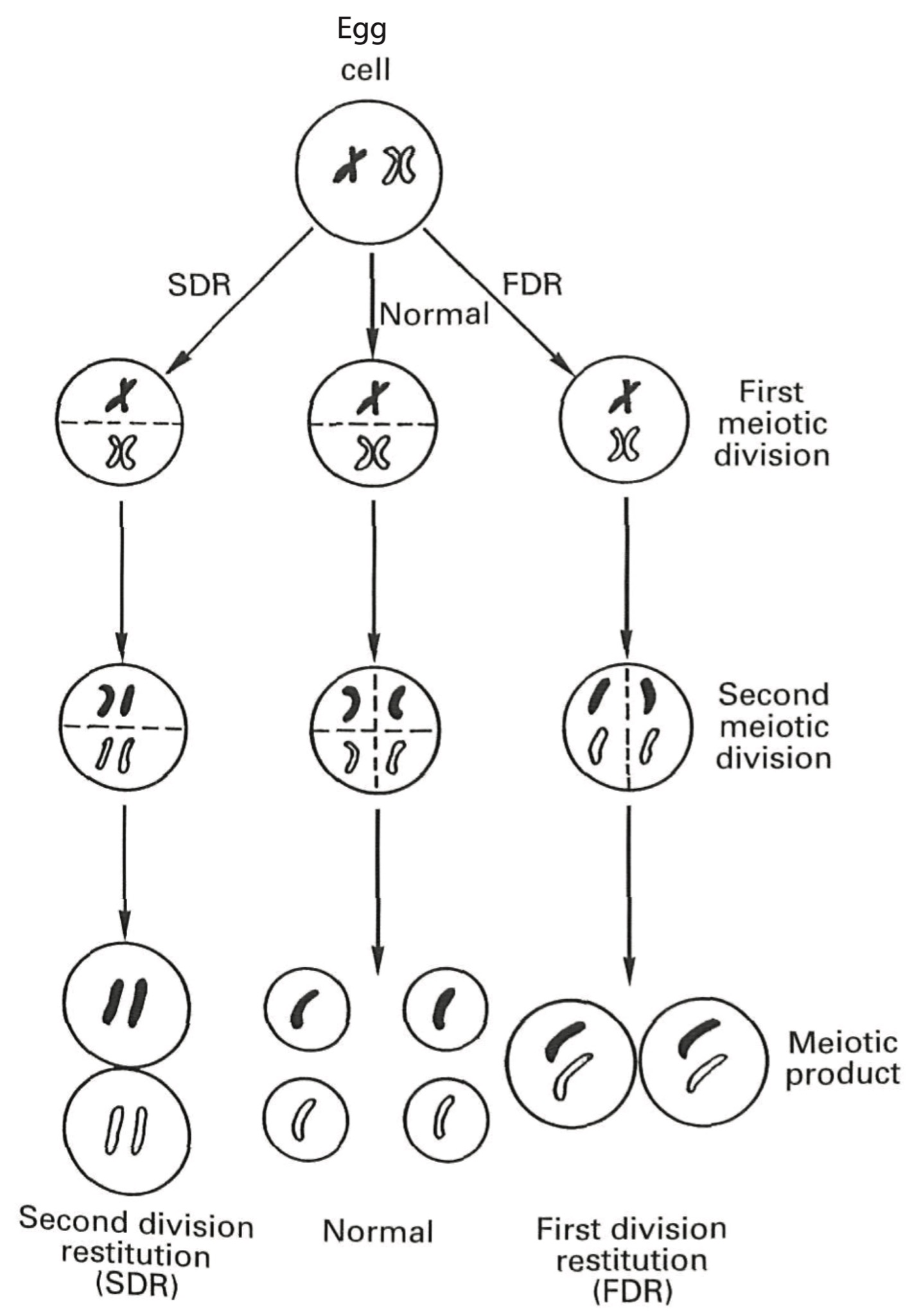 To the right is a diagram from Bretagnolle & Thompson (1995) showing how unreduced gametes can be formed during meiosis. The egg cell shows two homologous chromosomes. In the middle, you can see meiosis progressing normally through metaphase I and II of meiosis to form four haploid gametes. On the left, there is an error in metaphase II, causing the two chromosomes in each of the resulting meiotic products to be identical chromatids (second division restitution), and on the right, there is an error in metaphase I causing the two chromosomes in each of the resulting products to be non-identical chromatids (first division restitution). In each case, two diploid (unreduced) gametes are formed instead of four haploid gametes.Case study 1: Autopolyploidization in Tolmiea 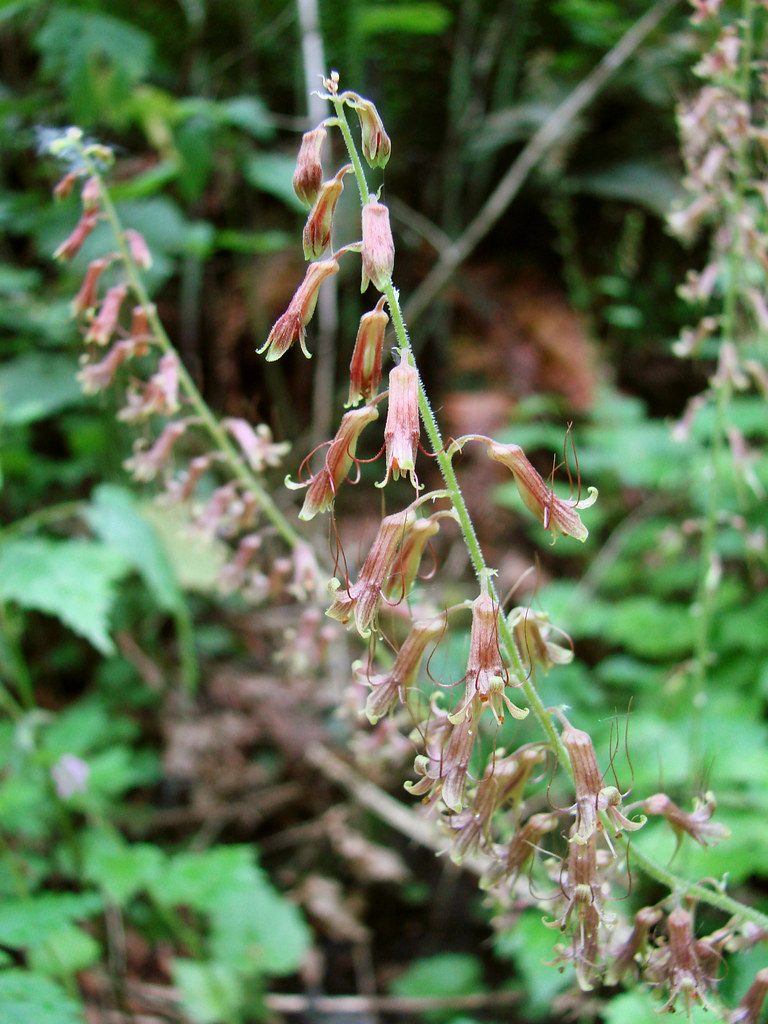 Autopolyploid species form through the duplication of a genome within a species, often as a result of the combination of unreduced gametes during reproduction. One well-studied example is the piggyback plant (genus Tolmiea; Saxifragaceae) found in the northwestern United States and often sold as a houseplant. The genus Tolmiea contains two species, the diploid Tolmiea diplomenziesii and its autotetraploid offspring species Tolmiea menziesii. The two species look indistinguishable but inhabit different habitats along the west coast and have been identified as separate and naturally occurring species since the 1980s. As you go through the case study below please answer the two following questions about how scientists study polyploidy in Tolmiea One way that scientists can tell if a species is diploid or polyploid is by studying patterns of heterozygosity. Within an individual, diploid individuals can have at most two different alleles present for one gene, while a tetraploid individual could have up to four. Explain why:Diploids have two sets of chromosomes (one from each parent), while tetraploids have four (two from each parent) Below is a gel electrophoresis of a single gene with multiple alleles for both species in the genus Tolmeia adapted from Soltis and Rieseberg (1986).  Each lane (1–4) represents the same gene for a different individual of each species. Closely examine the two gels in the below figure and answer questions 2a and 2b. 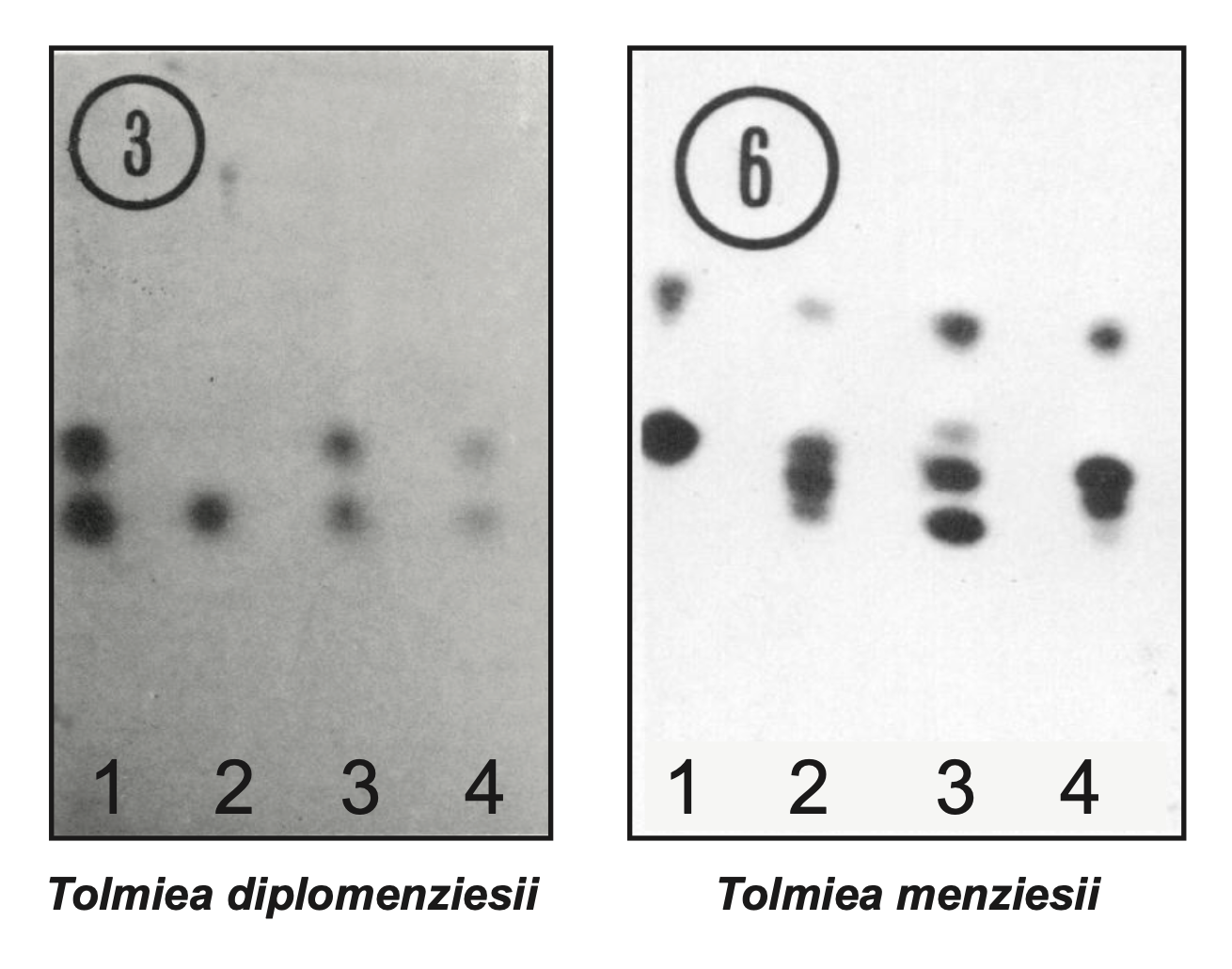 2a. What is the maximum number of gene copies found in Tolmeia diplomenziesii? In Tolmeia menziesii? What explains the difference between these numbers? The maximum in T. diplomenziesii is 2 and in T. menziesii is four. This is because T. diplomenziesii is diploid and has only two sets of chromosomes, while T. menziesii is tetraploid and has four sets of chromosomes 2b. In some lanes, you see only one enzyme copy in Tolmeia diplomenziesii or only two or three copies in Tolmeia menziesii. Give an explanation for this phenomenon based on what you know about genetic variation within species. Diploids can have up to two alleles for the same gene, two bands will only appear when the copies are heterozygous (ex. AB), when the copies are homozygous (ex. AA, BB) only a single band will appear. Tetraploids can have up to four bands, but four will only appear if the individual is completely heterozygous (ex. ABCD). If some of the genes show homozygosity the homozygous genes will appear as the same enzyme copy (ex. AACD, ABBD, AAAB) leading to a lower number of bands in the gel. Case study 2: Allopolyploidization in frogs Allopolyploid species are formed through the hybridization of two distinct species. One of the most well-known examples from vertebrates of allopolyploidization are African clawed frogs in the genus Xenopus. You may recognize some species in this group from your local pet shop. Two of the species, X. tropicalis and X. laevis, are commonly used as model organisms for medical and developmental biology research. That use in research came in part because it was found that these frogs would lay eggs when exposed to human chorionic gonadotropin (hCG). Because hCG is found in the urine of pregnant women, these frogs were used worldwide as living pregnancy tests from the 1930s through the 1950s.This genus is also well known for its unusually high number of polyploid species. There are 29 species of Xenopus distributed across Africa; only one is diploid, 17 are tetraploid, seven are octoploid, and four are dodecaploid. These species were formed through multiple independent allopolyploidization events. These are most likely the result of sequential backcrossing of hybrid individuals with parental species combined with unreduced egg formation in hybrid females, leading to eggs carrying the complete genome of the female.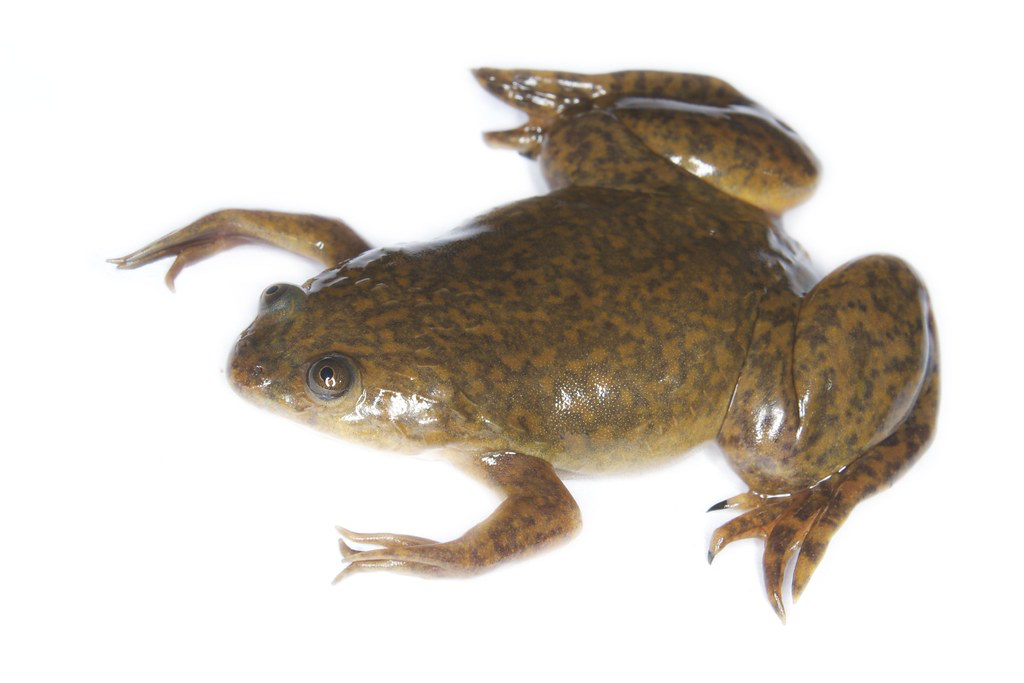 Below is a diagram from Evans (2008) of how allopolyploid Xenopus are formed through hybridization. Take a close look at the diagram and answer the five (5) questions below. Keep in mind that the color of the hybrids matches the proportion of their genome from each of the parental species. In parentheses, X=ploidy and n=number of haploid genomes will always be ½ of the number listed for X. 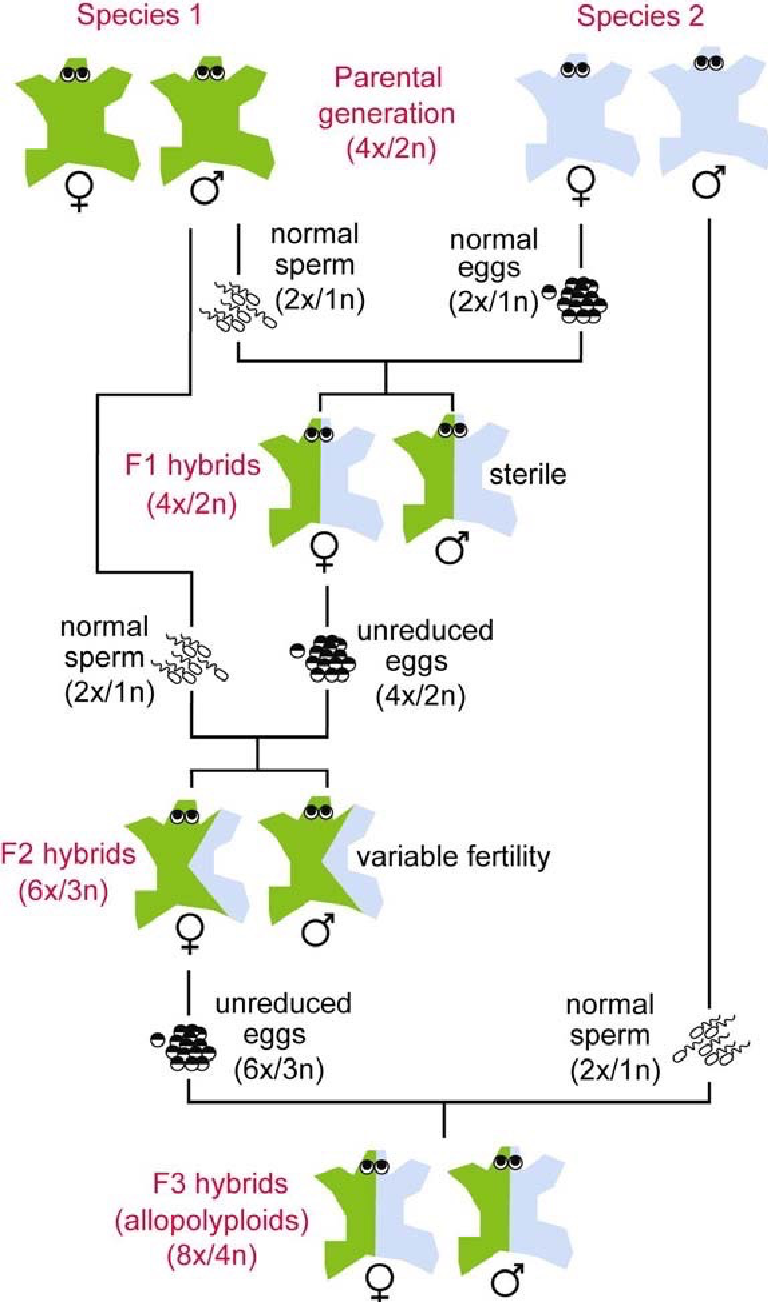 Circle the correct ploidy of the parental species (Species 1 and 2): diploid		 triploid		tetraploid	hexaploid	octoploid Circle the ploidy of the allopolyploid species (F3 hybrids):  diploid		 triploid	tetraploid	hexaploid	octoploid What ploidies are the F1 and F2 hybrids? F1 is 4x and F2 is 6x What proportion of the genome of the F1 hybrid is from parent 1? What about the F2 hybrid? F1 is 1/2 and F2 is 2/3What does the diagram mean by “unreduced eggs”, and how does that impact the ploidy of the hybrids' offspring? Unreduced eggs failed to complete metaphase 1 or 2 of meiosis properly and have two sets of chromosomes instead of one. This increases the ploidy of the offspring because it receives two sets of chromosomes instead of one from the mother. Fun fact: you may have noticed that the males of the F1 and F2 hybrids are either entirely or partially sterile. This is true across all Xenopus species and is why females must backcross to a parental species instead of mating with other hybrids. After hybridization, it is not uncommon for one sex to be sterile while the other can reproduce. Case study 3: Commercial formation of polyploid crops Have you ever walked through the produce aisle at the grocery store and wondered how some grapes and watermelons grow without seeds? Many common fruits and vegetables are polyploid, and, in some cases, this polyploidy is induced by plant breeders to create seedless varieties. One good example is watermelon, normally diploid (2n) and seeded. Plant breeders apply a chemical called colchicine to the seeds of a diploid watermelon, which prevents the segregation of chromosomes during meiosis to double the chromosomes and make the seeds tetraploid (4n). These tetraploid seeds are grown into plants and crossed with the standard diploid variety to create triploid offspring (3n). The triploid watermelons are sterile and seedless because pairs of chromosomes are necessary during meiosis to make seeds. In addition to seedlessness, triploidy is also desirable because it can cause larger fruit, disease resistance, and increased drought tolerance in many species; this phenomenon is referred to as “hybrid vigor.” However, seedless fruit varieties are often more expensive because of the extra time and money to create them. More on this will be covered in “Module 5: Economic importance of polyploid species.” 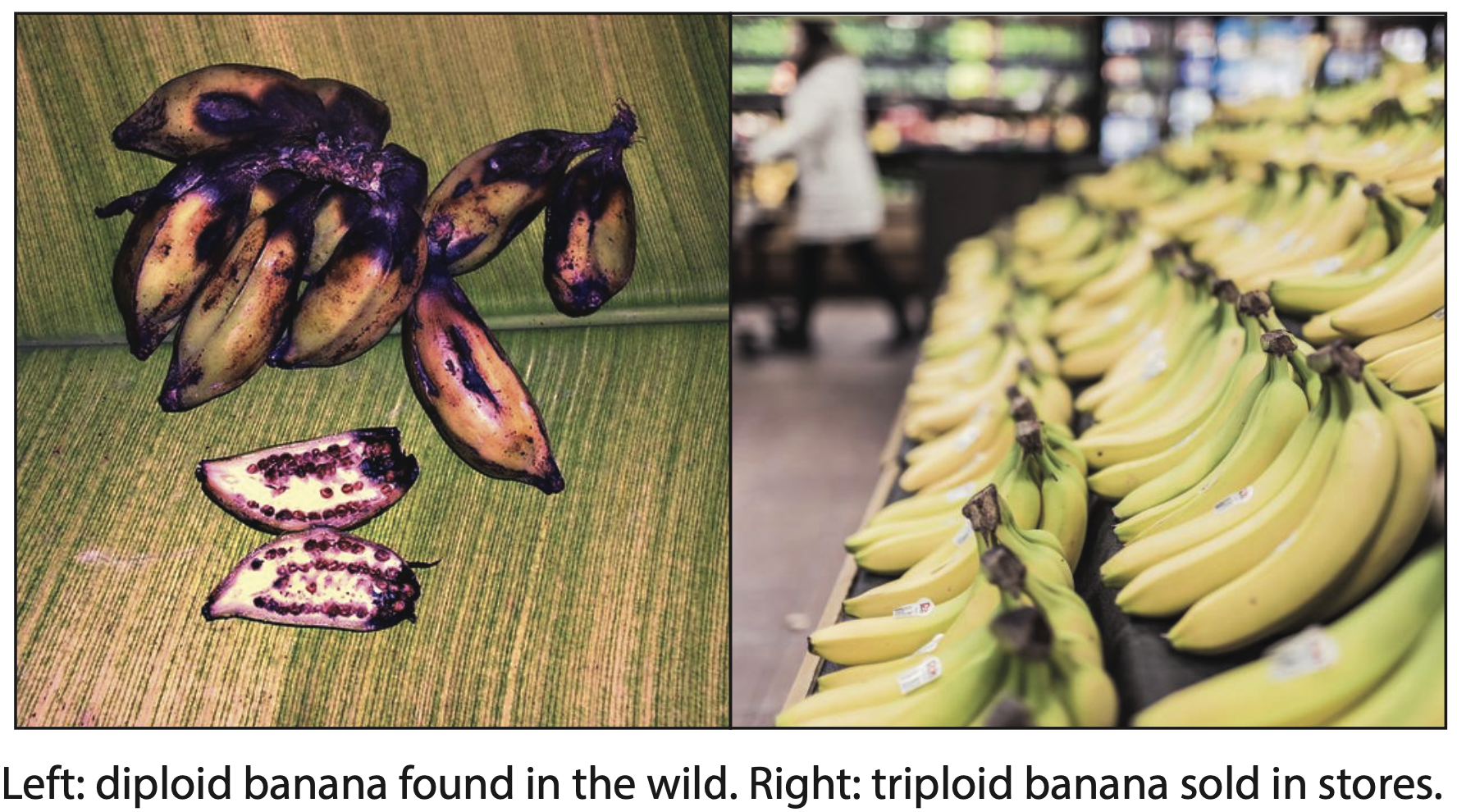 Here is a chart of some common polyploid crop species:Which of these crops are most likely to be sterile and seedless? The triploid crops Many crops and their wild relatives are known to fall into more than one ploidy category. What biological differences may occur between different ploidy levels in the same species?  Triploidy is known to cause sterility and seedlessness, polyploidy can cause larger fruit, disease resistance, and drought tolerance.  Different apple varieties have different ploidy levels (diploid, triploid, and tetraploid). Describe the offspring of a cross between reduced gametes from a diploid and tetraploid apple tree. E.g. What is the offspring's ploidy? Do you expect it to have viable seeds? Will the fruit be larger or smaller than the diploid parent’s?  A cross between a diploid and tetraploid apple will create a triploid offspring, this offspring will likely not have viable seeds but will likely exhibit larger fruit and disease resistance Below is a diagram modified from Donoghue et al. (2013) showing the process of artificial triploid formation in commercial crops. 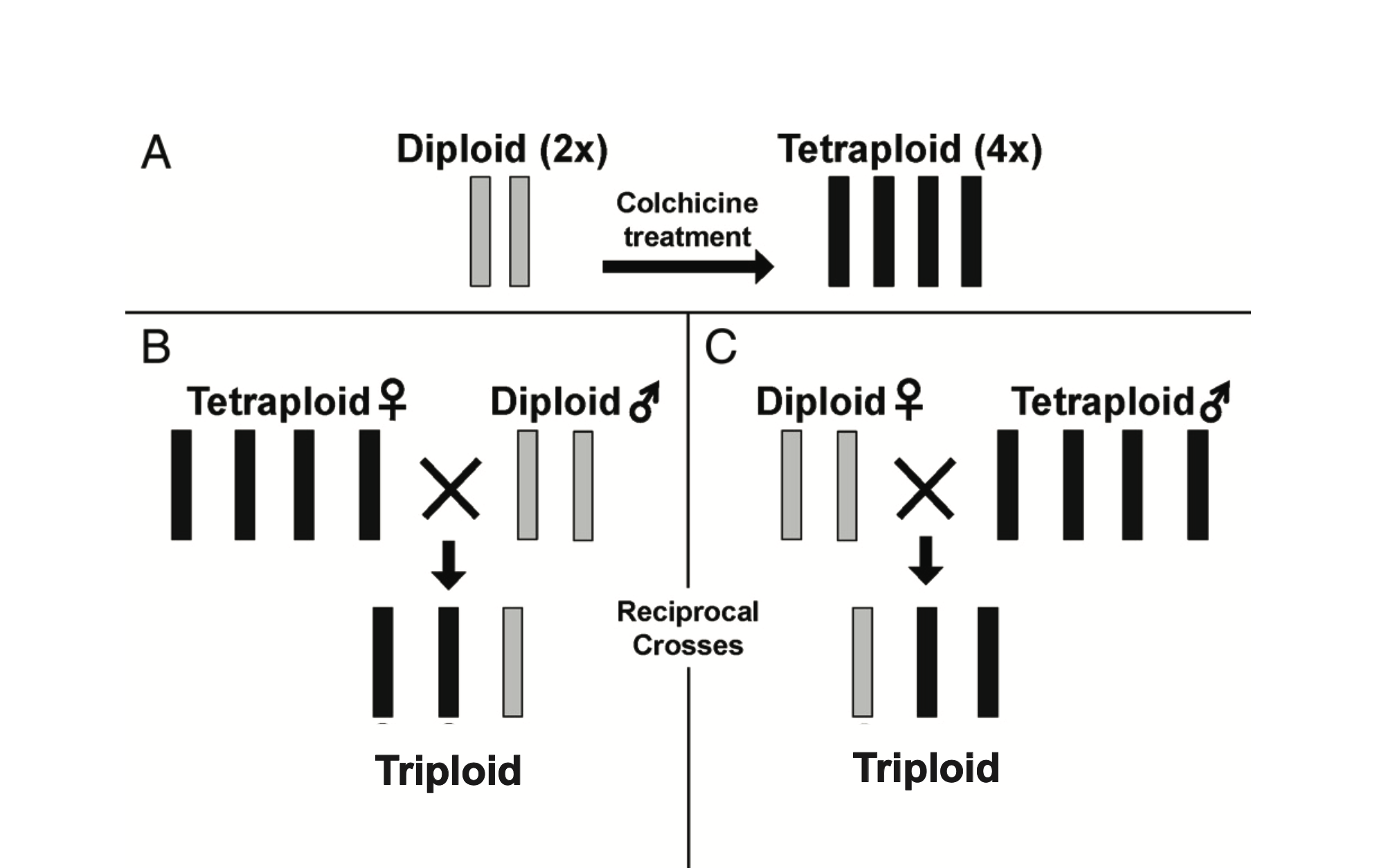 Describe what is happening in panel A. What is the role of colchicine? Where on the plant and at what stage of the plant's development is this process taking place? Colchicine causes the chromosomes in a diploid seed to double, artificially creating a tetraploid plant. It is applied to the seed of the plant before planting. Panels B and C show a cross between tetraploid and diploid plants to create triploid offspring. These triploid offspring are generally sterile. Explain what happens during meiosis that causes this insterility. Because there is an odd number of chromosomes, they are not able to form pairs during meiosis, resulting in an inability to create gametes and thus sterility.  Acknowledgments We would like to thank Makenzie Mabry, Michelle Gaynor, Libby Ellwood, and Alva Mihalik for their thoughtful feedback on these modules. References Links: https://www.nature.com/scitable/topicpage/polyploidy-1552814/#Bretagnolle, F. A., & Thompson, J. D. (1995). Gametes with the somatic chromosome number: mechanisms of their formation and role in the evolution of autopolyploid plants. New Phytologist, 129, 1–22.Donoghue, M. T., Fort, A., Clifton, R., Zhang, X., McKeown, P. C., Voigt-Zielinksi, M. L., ... & Spillane, C. (2013). C (m) CGG methylation-independent parent-of-origin effects on genome-wide transcript levels in isogenic reciprocal F1 triploid plants. DNA Research: an International Journal for Rapid Publication of Reports on Genes and Genomes, 21, 141–151.Evans, B. J. (2008). Genome evolution and speciation genetics of clawed frogs (Xenopus and Silurana). Frontiers in Bioscience, 13, 4687–4706.Soltis, D. E., & Rieseberg, L. H. (1986). Autopolyploidy in Tolmiea menziesii (Saxifragaceae): genetic insights from enzyme electrophoresis. American Journal of Botany, 73, 310–318."Tolmiea menziesii" by edgeplot is marked with CC BY-NC-SA 2.0."African clawed frog" by USFWS Fish and Aquatic Conservation is marked with CC BY 2.0."Bananas Fruits Photo" by Ryan McGuire is marked with CC0 1.0. "Paguha (wild) bananas, over-ripe, showing seeds" by smallislander is licensed under CC BY-NC-SA 2.0. PloidyCropDiploid (2n)Seeded Watermelons, apples, grapes, mandarin oranges, tulips, lilies, papaya, avocados, cherries, citrusTriploid (3n)Seedless Watermelons, bananas, grapes, citrus, mandarin oranges, ginger, apples, tulips, lilies Tetraploid (4n)Apples, cotton, potatoes, canola, leeks, mandarin oranges, tobacco, peanuts, blueberries Hexaploid (6n)Wheat, chrysanthemums, kiwis, oats, persimmons  Octoploid (8n)Strawberries, dahlias, pansies, sugarcaneDodecaploid (12n)Sugarcane 